ЧЕТВЕРГ. Меню для детей от 1 до 3-х лет с 12-ти часовым пребыванием в МБДОУ №22 – детский сад комбинированного вида «Мир детства»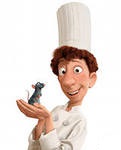 ЧЕТВЕРГ. Меню для детей от 3 до 7-ми лет с 12-ти часовым пребыванием в МБДОУ №22 – детский сад комбинированного вида «Мир детства»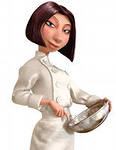 Завтрак:- Творожная запеканка со сметаной - 95∕3,- Кофе с молоком – 150 мл.,- Булка – 30 гр.Второй завтрак:- Сок – 100 мл. ∕апельсин – 95 гр.Обед:- Суп гороховый на мясном бульоне – 180 гр.,- Картофельное пюре – 150 гр.,- Котлета мясная паровая – 80 гр.,- Компот из сухофруктов – 150 мл,- Хлеб ржаной – 40 гр.Полдник:- Кисель – 200 мл.,- Вафли – 7 гр.Ужин:- Каша геркулесовая молочная с маслом - 180∕3,- Чай с сахаром – 150 мл., булка – 30 гр.Завтрак:- Творожная запеканка со сметаной - 150∕5 гр.,- Кофе с молоком – 180 мл.,- Булка с маслом - 40∕5.Второй завтрак:- Сок – 100 мл. ∕апельсин – 100 гр.Обед:- Суп гороховый на мясном бульоне – 220 гр.,- Картофельное пюре с гуляшом - 180∕160 гр.,- Огурец соленый – 40 гр.,- Компот из сухофруктов – 200 мл.,- Хлеб ржаной – 50 гр.Полдник:- Кисель – 200 мл.,- Вафли – 20 гр.Ужин:- Винегрет – 40 гр.,- Сосиска – 60 гр.,- Чай с сахаром – 180 мл., булка – 40 гр.